iCURE Welcome Ceremony 2021Registration Form Screenshots – September 15, 2021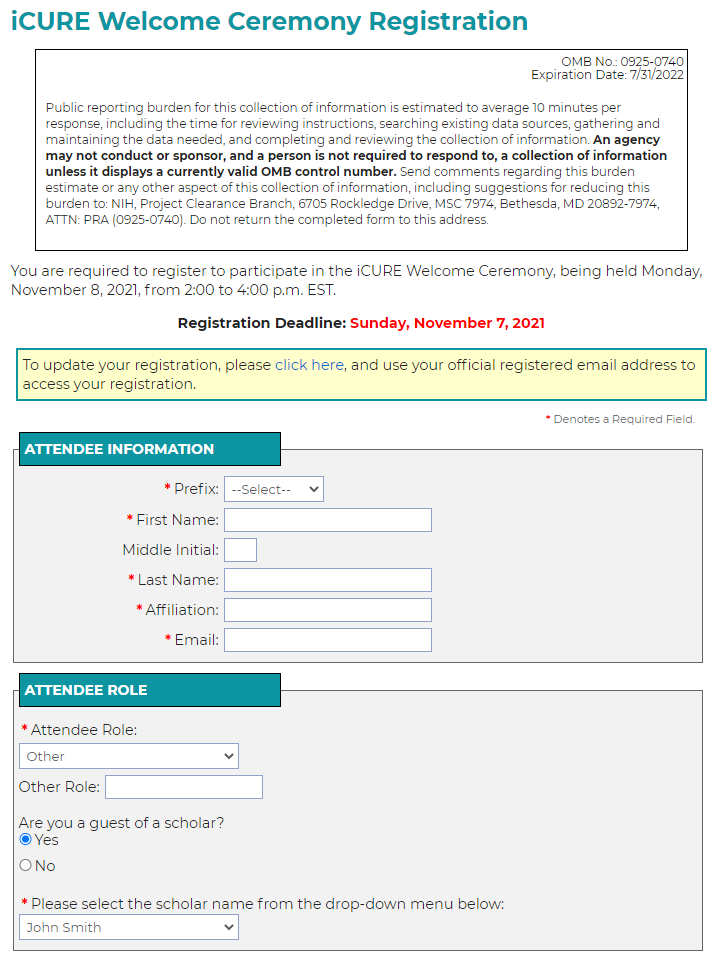 Figure . Registration Form - Part 1 of 2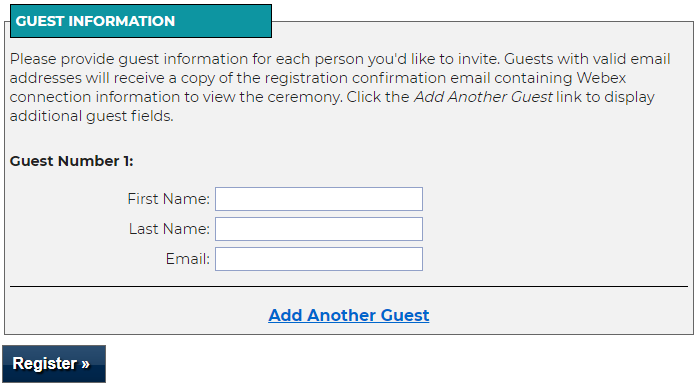 Figure . Registration Form - Part 2 of 2